Zwei Körper verschiedener Masse haben auch ein unterschiedliches 
Gewicht. 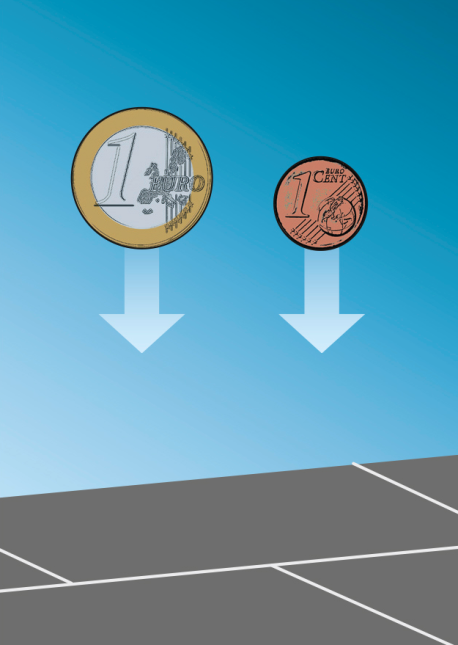 Berechne die fehlenden Gewichtskräfte in der Tabelle.Die 1-Euro-Münze wird stärker von der Erde angezogen als die 1-Cent-
Münze. Folgt daraus, dass der Euro bei gleicher Fallhöhe kürzer fällt 
als der Cent? 
Was vermutest du? DurchführungMit dem folgenden Aufbau lässt sich deine Vermutung überprüfen.Baue den Versuch wie dargestellt auf. Miss für Falltaschen unterschiedlicher Masse bei einer Fallhöhe von 
h = 0,20 m die drei Fallzeiten t1, t2 und t3 und notiere sie in der Tabelle. Auswertung Berechne aus den drei Fallzeiten die mittlere Fallzeit .Diskutiere, ob die Messdaten deine Vermutung bestätigen.Erläutere anhand der Gewichtskraft und dem zweiten 
Newton’schen Axiom, inwieweit es sich beim freien Fall um eine gleichmäßig beschleunigte Bewegung handelt.Bestimme die Fallbeschleunigung mit dem Aufbau direkt und vergleiche dein Ergebnis mit dem Tabellenwert. MünzwertMasseGewichtskraft1 Centm1ct = 2,30 g = 0,0023 kgF1ct = 0,023 N10 Centm10ct = 4,10 g = 0,0041 kgF10ct =             N1 Eurom100ct = 7,50 g = 0,0075 kgF100ct =             NmFalltasche in kg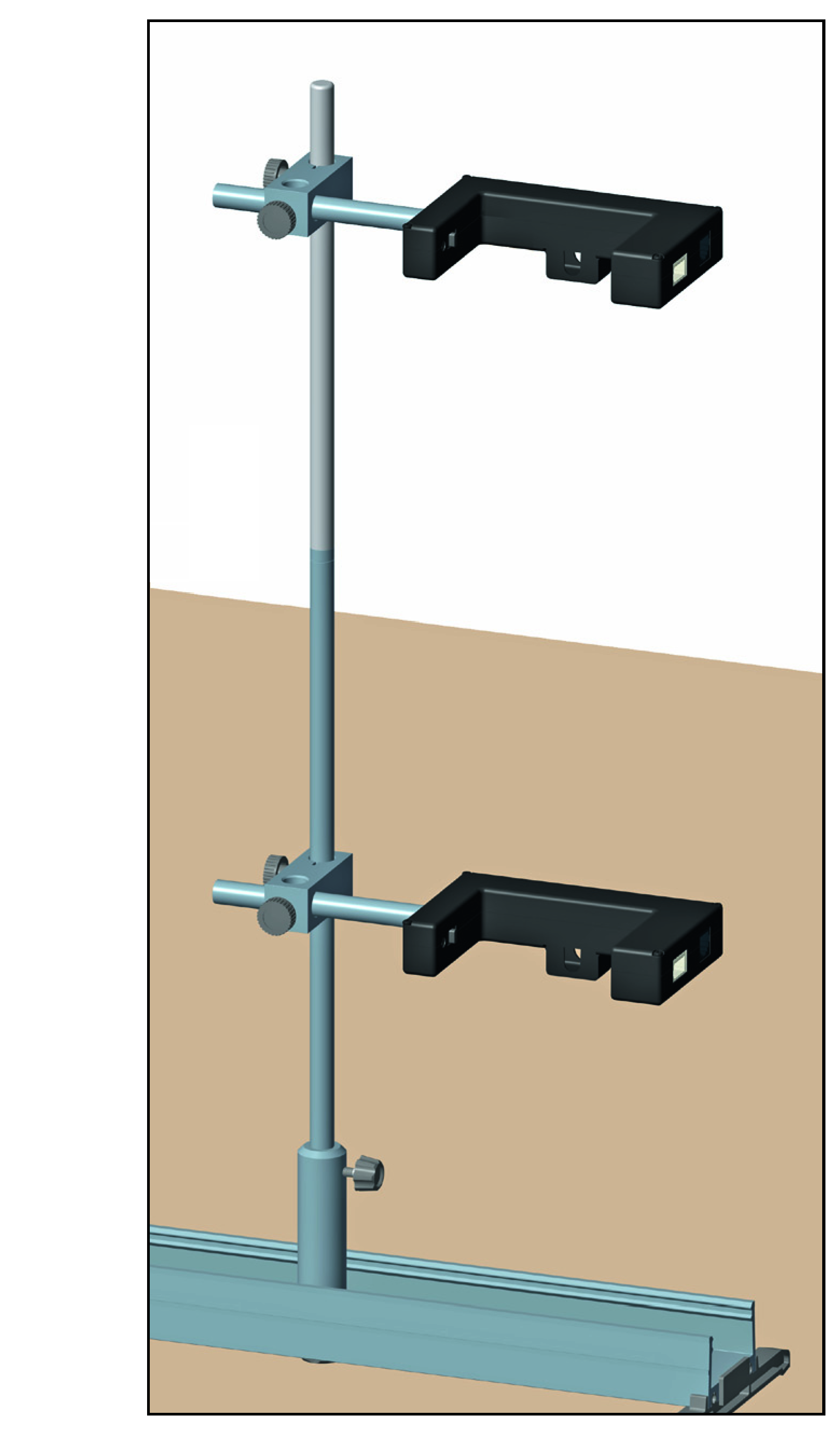 t1 in st2 in st3 in s in s